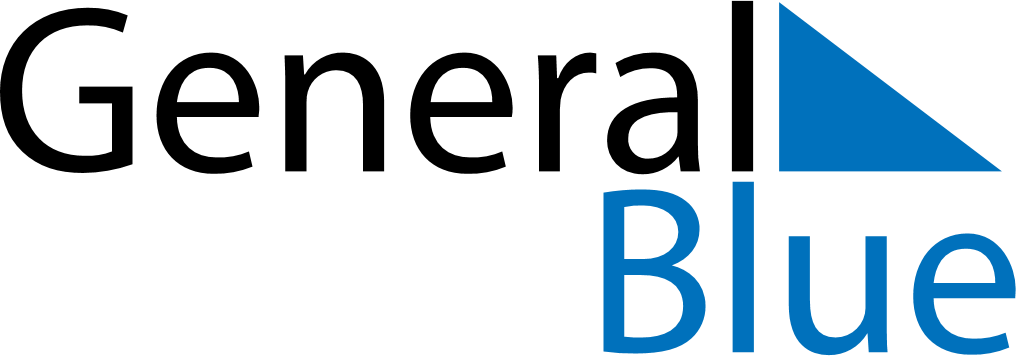 2018 - Q3Honduras 2018 - Q3Honduras 2018 - Q3Honduras 2018 - Q3Honduras 2018 - Q3Honduras 2018 - Q3Honduras JulySUNMONTUEWEDTHUFRISATJuly1234567July891011121314July15161718192021July22232425262728July293031JulyAugustSUNMONTUEWEDTHUFRISATAugust1234August567891011August12131415161718August19202122232425August262728293031AugustSeptemberSUNMONTUEWEDTHUFRISATSeptember1September2345678September9101112131415September16171819202122September23242526272829September30Sep 10: Children’s DaySep 15: Independence DaySep 17: Teacher’s Day